
Video Script 
and Storyboard Template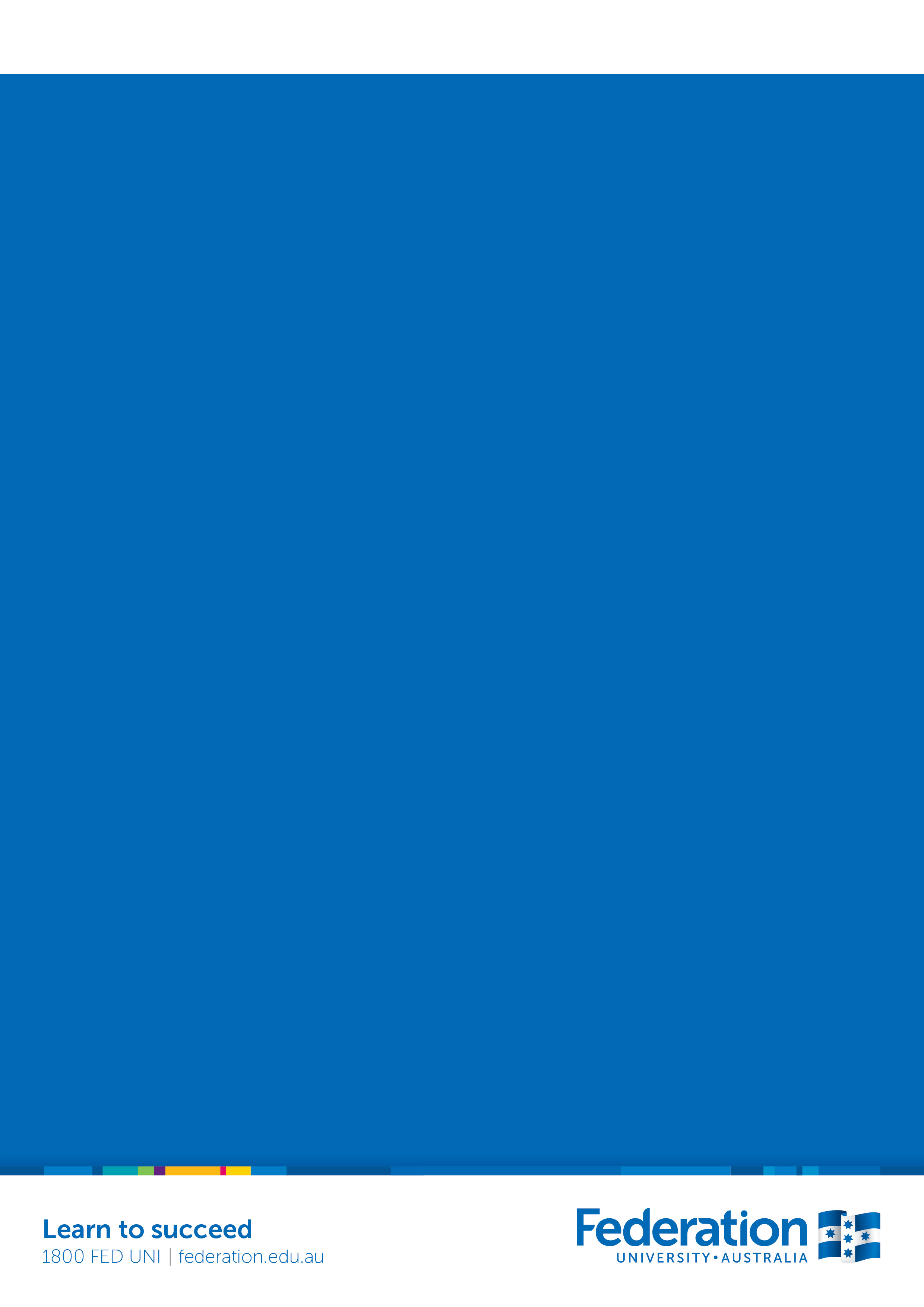 
Your planning guide for creating high 
quality resources and video projects.Version 1.0Prepared by Charlene Duddridge and Eammon Jones Centre for Learning Innovation and Professional Practice (CLIPP)Please find below an example of a storyboard and script format that you might like to use for your video development. The script section is recommended and the storyboard we suggest is optional. 
Please feel free to contact us if you need assistance. Audio (Script)Video (Visuals/Storyboard)
EXAMPLE:[Introduction]Hello, I’m… .  Today I will be discussing 
the theory of…We will look at the practical application of this theory as it relates to…In this video you will see a number of demonstrations that will help you 
understand how…
EXAMPLE:

Location: Subject X’s office.MS (Mid-shot):  Subject X sitting behind desk.Props: Books related to subject to appear on the shelf behind Subject X desk.Visual effects (to be added later in post-production):  Branded title strip overlay [name and role of Subject X] lower third of screen.Submit Form
Please email this form back to the appropriate staff member at your campus. Eammon Jones [Ballarat]: e.jones@federation.edu.au 
Charlene (Charlie) Duddridge [Gippsland]: charlie.duddridge@federation.edu.au 

Please email this form back to the appropriate staff member at your campus. Eammon Jones [Ballarat]: e.jones@federation.edu.au 
Charlene (Charlie) Duddridge [Gippsland]: charlie.duddridge@federation.edu.au 
